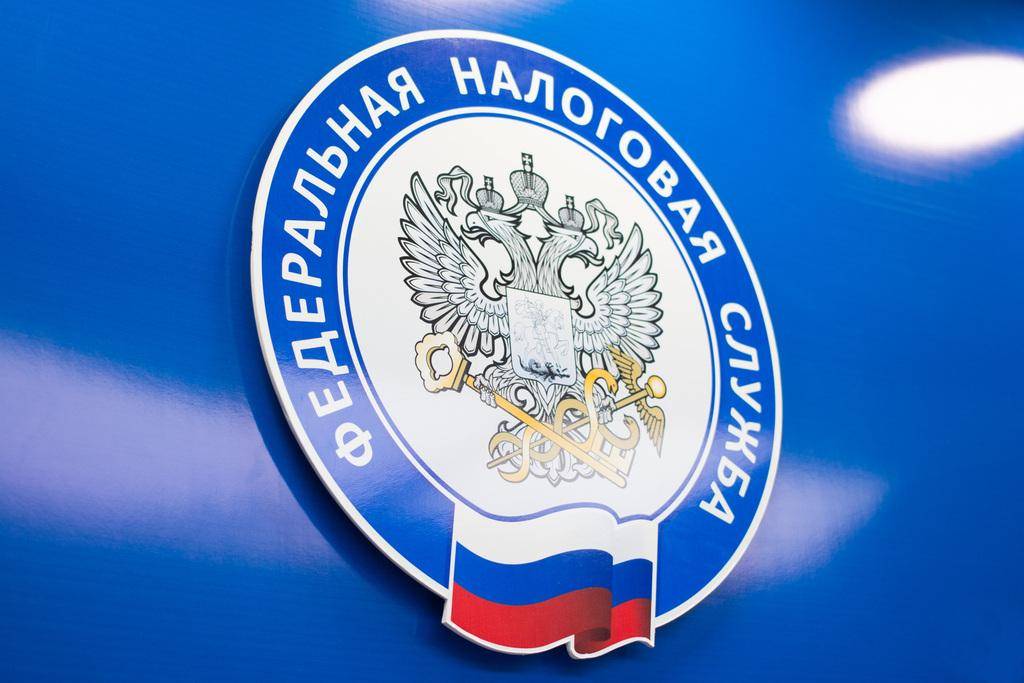       До 4 мая граждане должны отчитаться о полученных в 2021 году доходах, с которых не удержан налог. Оплатить налог, исчисленный в декларации, необходимо не позднее 15 июля 2022 года.       Задекларировать полученные в 2021 году доходы должны индивидуальные предприниматели (на общей системе налогообложения), нотариусы и  адвокаты, занимающиеся частной практикой.      Также должны  представить декларацию 3-НДФЛ физические лицапри получении дохода от продажи недвижимости, которая была в собственности менее  минимального  срока владения (5 лет),  при получении в  дар имущества не от близких родственников, при получении выигрыша от операторов лотерей, азартных игр, от сдачи в аренду имущества,  при получении дохода от источников, находящихся за пределами Российской Федерации.                Предельный срок подачи декларации 3-НДФЛ за 2021 год  4 мая 2022 года не распространяется на получение налоговых вычетов. Для их получения направить декларацию можно в любое время в течение года.Удобнее заполнить декларацию 3-НДФЛ с помощью сервиса ФНС России  «Личный кабинет налогоплательщика для физических лиц». Межрайонная ИФНС России № 1 по Мурманской областиТелефон для справок в г. Кандалакше: 81533-97521, 97511